               BOSNA I HERCEGOVINA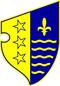 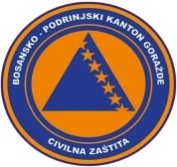                FEDERACIJA BOSNE I HERCEGOVINE               BOSANSKO-PODRINJSKI KANTON GORAŽDE                Kantonalna uprava civilne zaštiteKANTONALNI OPERATIVNI CENTARBroj:17-40-1-70/22Goražde,12.03.2022.godine.  Na osnovu člana 152. Zakona o zaštiti i spašavanju ljudi i materijalnih dobara od prirodnih i drugih nesreća ("Službene novine Federacije Bosne i Hercegovine", broj: 39/03, 22/06 i 43/10), a u vezi sa čl. 12. i 14. Pravilnika o organizovanju i funkcionisanju operativnih centara civilne zaštite ("Službene novine Federacije Bosne i Hercegovine", broj 09/19), dostavljamo Vam: R E D O V N I   I Z V J E Š T A J	Na osnovu prikupljenih informacija iz osmatračke mreže sa područja BPK Goražde, u posljednja 24 sata nisu zabilježene pojave od prirodnih i drugih nesreća.		Drugi pojava i opasnosti od prirodnih i drugih nesreća koje bi ugrožavale ljude i materijalna dobra na području BPK Goražde nije bilo.	Prema informaciji dobijenoj od Urgentnog centra Kantonalne bolnice Goražde, u posljednja 24 sata u Urgentnom centru obavljena su 18 pregleda. Jedan pacijent je zadržan u  Kantonalnoj bolnici Goražde radi daljeg liječenja. 	Vodastaji svih vodotokova na području BPK Goražde su stabilni i nema nikakvih opasnosti od poplava.	Nije zabilježena pojava novih, niti aktiviranja postojećih klizišta. 	Kada je riječ o vodosnadbjevanju na području BPK Goražde, u posljednja 24 sata nije bilo problema i prekida u snadbjevanju stanovništva vodom.            	Prema informaciji Elektrodistribucije-poslovna jedinica Goražde u protekla 24 sata nije bilo problema i prekida u snadbjevanju stanovništva električnom energijom na području BPK Goražde.      	Na osnovu informacije Direkcije za ceste BPK-a Goražde regionalni putevi      R-448 Podkozara-Goražde-Hrenovica i R-448A Osanica-Ilovača-Prača su prohodni.DNEVNI IZVJEŠTAJo epidemiološkoj situaciji u vezi COVID-19 na području BPK Goražde           Zaključno sa 11.03. pod zdravstvenim nadzorom je 30 osoba sa područja BPK-a Goražde.Dana 11 .03. uzorkovan je materijala kod 10  osoba, 9 Dom zdravlja Gorazde, 1 u  Kantonalnoj  bolnici Goražde .Završena su testiranja i prema rezultatima  3  osobe su  pozitivne  na COVID-19  iz  Gorazda.U protekla 24 h oporavljeno  je  5  osobe od COVID -19.Zaključno sa  10.03. na području BPK-a Goražde 23 je aktivno zaraženih osoba  koronavirusom (COVID-19), oporavljeno je ukupno 3913 osoba, a 127 osobe su preminule (115 iz Goražda , 8  iz Ustikoline , 4 iz Prače).Trenutno je   5  osoba  na bolničkom liječenju, 1 u  Sarajevu  i 4 Vanbolnički izolatorij Kantonalne bolnice Goražde/ 2 na kiseoničkoj potpori.„A“ tim Federalne uprave civilne zaštite:         Dana 11.03.2022. godine po dojavi građanina u mjestu Bratinje , Grad Goražde prijavljen je NUS. Radi se o ručnoj bombi 1 kom.  A tima FUCZ-e je navedeni NUS preuzeo i uskladištio  na propisani način.DOSTAVLJENO :                                                                  DEŽURNI OPERATIVAC   1. Premijerki Vlade BPK Goražde,                 			     Arnel Mujagić2. Direktoru KUCZ BPK Goražde, 3.Služba civilne zaštite Grada Goražda,4.Služba civilne zaštite općine Pale FBiH,5.Služba civilne zaštite Općine Foča FBiH		     	                 6. a/a.-                                                                                     odHHHHJHHHhjsdkjkfeklAdresa: Ul. 1. Slavne višegradske brigade 2a, 73000 Goražde, BiH   Tel: 038 224 027, Fax: 038 228 729, mail: kocbpk@gmail.comIzvještaj za dan:11.03.2022.